Soubor rozpočtových opatření schválených RMRozpočtové opatření č. 96 - FO - Dotace neinvestiční  JMK ZS-A - "Právo útrpné na Slavkovsku - nová expozice"Dne 11.12.2017 bylo sděleno JMK, že na bankovní účet města byla zaslána neinvestiční dotace pro PO ZS-A na realizaci akce: "Právo útrpné na Slavkovsku - nová expozice" ve výši 200 000 Kč. Dotace je vedena pod přiděleným ÚZ 331 a bude ve stejné výši zaslána na účet  PO ZS-A.Rozpočtové opatření č. 97 - Dotace MZe - lesní hospodářDne 12.12.2017 bylo sděleno JMK, že na bankovní účet města byla zaslána účelová neinvestiční dotace Ministerstva zemědělství ČR ve výši 22 090 Kč na úhradu nákladů na činnost odborného lesního hospodáře podle § 37 odst. 6 a 7 lesního zákona. Dotace je vedena pod přiděleným ÚZ 29008 a bude ve stejné výši vedena na výdajové položce oddělení ŽP - Lesní hospodář -  nákup ostatních služeb.Rozpočtové opatření č. 98 – Oprava rozpočtového opatření č. 95 – Nerozpočtované příjmyDo rozpočtového opatření č. 95 se nedopatřením dostala položka 1359 – Ostatní odvody – EKO poplatky s odboru DSH. Tato položka se nerozpočtuje, protože je to pouze průtoková položka. Veškeré vybrané poplatky se odesílají na SFŽP a nakonec roku zůstane nulová.Rozpočtové opatření č. 99 – 2. část dotace „Otevřené transparentní město“Na účet města došla 2. část dotace „Otevřené transparentní město v částce 13 034,00 Kč.       Na straně výdajů bude rozpočtována na položku služeb.I. Rada města schvalujesoubor rozpočtových opatření  v předloženém znění takto: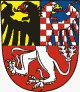 ROORJOdd.§Pol.ORGÚZTextPříjmy (Kč)Výdaje (Kč)9630324122331FO - ÚND JMK ZS-A - "Právo útrpné na Slavkovsku - nová expozice"- průtoková dotace200 00096303233155336331FO - ÚND JMK ZS-A - "Právo útrpné na Slavkovsku - nová expozice"- průtoková dotace200 000972022411629008ŽP -  Dotace MZe - lesní hospodář22 1009720221036516929008ŽP - Lesní hospodář - nákup ostatních služeb22 1009860631359DSH - EKO poplatky- 34 00098717164095901OVV - rezerva-34 000998081411613013Dotace Ot. a tran. město13 0349980816171516913013Dotace Ot. a tran. město13 034